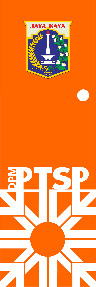 		Bidang KesehatanChecklist PersyaratanKelengkapan Berkas: CatatanKet : Mohon memberi catatan apabila pemohon datang lebih dari satu kali atau mengalami hambatan dalam langkah prosedurNo.                /Izin Praktik Terapis Gigi dan Mulut (di Fasilitas Kesehatan)KewenanganKelurahanPengertianBukti tertulis pemberian kewenangan untuk menjalankan praktik keperawatan di fasilitas pelayanan kesehatanDasar HukumPeraturan Menteri Kesehatan Nomor 20 Tahun 2016 Tentang Izin dan Penyelenggaraan Praktik Terapis Gigi dan MulutDiajukan Melalui WebJakevoNoPersyaratanAdaTidakada1Menginput Formulir  Izin Praktik Terapis Gigi dan Mulut (di Fasilitas Kesehatan) secara elektronik melalui jakevo.jakarta.go.id2Identitas Pemohon/Penanggung Jawab (Scan Asli)WNI : Kartu Tanda Penduduk (e-KTP)3Jika dikuasakanSurat kuasa di atas kertas bermaterai sesuai peraturan yang berlaku dan KTP-el orang yang diberi kuasa4Izin Sarana :Izin Operasional / Sertifikat Standar yang telah terverifikasi untuk sarana kesehatan perpanjanganNIB dan Sertifikat Standar belum terverifikasi untuk sarana kesehatan baru5Surat Tanda Registrasi (STR) yang masih berlaku (Scan yang dilegalisasi), jika e-STR (lampiran Scan Asli)6Surat pernyataan akan mentaati peraturan yang berlaku dan melaksanakan etika profesi (bermaterai sesuai peraturan yang berlaku) 7Ijazah (Scan Asli)8Surat keterangan sehat dari dokter yang memiliki Surat Izin Praktik9Surat keterangan dari pimpinan sarana pelayanan kesehatan yang menyatakan bekerja pada sarana yang bersangkutan10Pasfoto berwarna terbaru ukuran 4x6 cm 11Rekomendasi dari Organisasi ProfesiNoLangkah ProsedurTgl DiterimaTgl PenyelesaianParaf1Front Office2Back OfficeSurvey/Tidak Survey3Kepala UP PMPTSP4Petugas penomeran5Front OfficeWaktu PenyelesaianBiaya RetribusiMasa Berlaku3 Hari Kerja-Sesuai STR